2015 Application for Community-based Participatory Research TrainingYale Robert Wood Johnson Foundation Clinical Scholars Program andYale Center for Clinical Investigation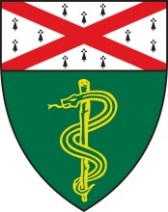 The Yale Center for Clinical Investigation (YCCI) and the Yale Robert Wood Johnson Foundation Clinical Scholars Program (RWJF CSP) offer post-doctoral training in community partnered research for Yale investigators affiliated with the Schools of Medicine, Public Health, and Nursing. Those who are accepted into the training will be known as YCCI Community Research Scholars. This will be the 6th year of our partnered training. Here’s what past participants have said about the course:Increased use of community partnered research has been identified by NIH, the CDC, Institute of Medicine, PCORI, and health foundations as a key approach to accelerate the translation of research into practice. In response, the Yale RWJF CSP develops a course on community-based participatory research (CBPR) as part of its health services research fellowship program. The CBPR course includes a series of didactic and experiential sessions that run 5 times in July through mid-August in addition to 2 neighborhood walking tours, meetings with various community groups and visits to health organizations in New Haven. The classes continue on a less frequent basis September through mid-December. While the experiential sessions are specifically focused on working in New Haven, they have applicability to other geographic sites. Participants are expected to attend and fully participate with RWJF Clinical Scholars in 80% of the classes as well as take part in the neighborhood walking tours. Visiting New Haven health organizations is optional for YCCI Scholars not focused on New Haven. The course includes:2015 Summer Orientation to CBPR and New Haven (~22 hours)Getting to know New Haven through DataHaven – a clearing house and knowledge center for information on New Haven and the region and lunch with Paul Bass, Editor of the New Haven Independent online newspaper sharing his history of New Haven and how that shapes New Haven todayWalking tours of New Haven neighborhoods led by neighborhood resident leaders in the late afternoon and early evening, dinner includedSite visits with the New Haven Health Department; City Community Services Administration; Fair Haven and Cornell Scott Hill Community Health Centers; and the community health division departments of Yale New Haven Hospital (other sites may be added depending on interest of Scholars) – Dates TBD.2015 CBPR Classes Part 1 (Summer ~12 hours; Tuesdays from 1:15-3:45)Session 1: July 7 – CBPR History and Basic ConceptsSession 2: July 14 – Population HealthSession 3: July 21 – Case Studies in CBPR from the RWJF Clinical Scholars’ Experience – Chris Cole & Jen EdelmanSession 4: July 28 – Debrief the Walking Tours and Dinners: What are the social determinants of health in the neighborhoods you went to?  Screening of Lisa Molomot’s “The Hill”Session 5: Aug 4 – 2nd & 3rd year and CBPR team present projects and case studiesCBPR Course Part 2 (Fall/Winter/Spring ~18 hours; day and time TBD)Session 6: Application of Qualitative and Mixed Methods in CBPRSession 7: Application of Quantitative Methods in CBPRSession 8: The Challenges of Identity in Doing CBPR – Part ISession 9: The Challenge of Identity in Action – Part II: A Case StudySession 10: Conducting Community Needs Assessments and Case StudySession 11: Overview of Program Evaluation and its role in CBPRSession 12: Implementation Science – Case ExamplesSession 13: Navigating a CBPR Portfolio as an Academic ResearcherSession 14: Project Management and Budgeting, Developing Memorandum of Understanding with Community Partner(s)Session 15: Participatory Budgeting (guest lecturer, Giselle Corbie-Smith)Session 16: Partnered Academic DisseminationSession 17: Partnered Community DisseminationRWJCSP community research faculty is pleased to meet with course participants to discuss specific community engaged research interests and advise on potential community partners. 2015 Application for the YCCI Community Research Scholars Training ProgramName: School/Department: Please summarize your interest and/or previous experience in doing community-partnered research (having done this kind of research is not a requirement) What is your ability and willingness to participate in at least 80% of the experiential and didactic classes, given other professional/personal commitments? When and how do you plan to use the training in your research? Where do plan to do your research – New Haven or elsewhere?Would you be interested in presenting your research ideas to the RWJF CSP Steering Committee on Community Projects?Please send your responses along with a CV to ann.greene@yale.edu by May 1. Interviews with Ann Greene, Community Research Liaison and Marjorie Rosenthal, MD, MPH will begin in May with notification of selection by end of May. 